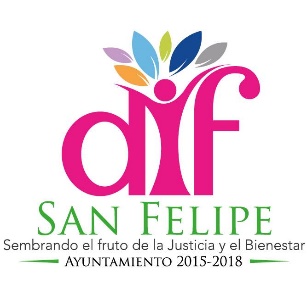 SISTEMA MUNICIPAL PARA EL DESARROLLO INTEGRAL DE LA FAMILIA RELACIÓN DE CUENTAS BANCARIAS PRODUCTIVAS ESPECÍFICAS     AL 31 DE DICIEMBRE DE 2017SISTEMA MUNICIPAL PARA EL DESARROLLO INTEGRAL DE LA FAMILIA RELACIÓN DE CUENTAS BANCARIAS PRODUCTIVAS ESPECÍFICAS     AL 31 DE DICIEMBRE DE 2017SISTEMA MUNICIPAL PARA EL DESARROLLO INTEGRAL DE LA FAMILIA RELACIÓN DE CUENTAS BANCARIAS PRODUCTIVAS ESPECÍFICAS     AL 31 DE DICIEMBRE DE 2017FONDO, PROGRAMA O CONVENIOINSTITUCIÓN BANCARIANÚMERO DE CUENTA11601BANORTE S.A.84534137311601BANORTE S.A.86098121351609BANORTE S.A.86098119251609BANORTE S.A.860981204